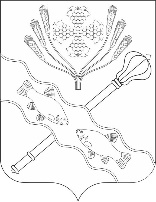 РОССИЙСКАЯ ФЕДЕРАЦИЯРОСТОВСКАЯ ОБЛАСТЬМУНИЦИПАЛЬНОЕ ОБРАЗОВАНИЕ«КОНСТАНТИНОВСКИЙ РАЙОН»АДМИНИСТРАЦИЯ КОНСТАНТИНОВСКОГО РАЙОНАПОСТАНОВЛЕНИЕОб установлении публичного сервитута сроком на 49 лет в отношении земельных участков в целях размещения объекта электросетевого хозяйства электросетевого комплекса ВЛ 10 кВ №11 ПС "Николаевская"и его неотъемлемых технологических частей.          В соответствии с главой V.7 Земельного кодекса Российской Федерации, статьей 3.6 Федерального закона от 25.10.2001 № 137-ФЗ «О введении в действие Земельного кодекса Российской Федерации», постановлением Правительства Российской Федерации от 24.02.2009 № 160 «О порядке установления охранных зон объектов электросетевого хозяйства и особых условий использования земельных участков, расположенных в границах таких зон», постановлением Правительства Российской Федерации от 26.08.2013 № 736 «О некоторых вопросах установления охранных зон объектов электросетевого хозяйства», на основании ходатайства публичного акционерного общества «Россети Юг» (ОГРН 1076164009096, ИНН 6164266561) от 29.05.2023г. № 325 Администрация Константиновского района постановляет: 1. Установить публичный сервитут сроком на 49 лет в отношении земельных участков по перечню согласно приложению № 1 к настоящему постановлению в целях размещения объекта электросетевого хозяйства электросетевого комплекса ВЛ 10 кВ №11 ПС "Николаевская"и его неотъемлемых технологических частей (далее – публичный сервитут).2. Утвердить границы публичного сервитута с целью размещения объекта электросетевого хозяйства электросетевого комплекса ВЛ 10 кВ №11 ПС "Николаевская" принадлежащего ПАО «Россети Юг», согласно приложению № 2.3. Определить, что срок, в течение которого использование земельных участков согласно приложению № 1 к настоящему постановлению и (или) расположенных на нем объектов недвижимого имущества в соответствии с их разрешенным использованием будет невозможно или существенно затруднено в связи с осуществлением публичного сервитута, при необходимости устанавливается публичным акционерным обществом «Россети Юг» ежегодно с 1 января по 31 декабря.4. Определить, что график проведения работ при осуществлении деятельности, для обеспечения которой установлен публичный сервитут в отношении земельных участков, находящихся в государственной или муниципальной собственности и не предоставленных гражданам или юридическим лицам, устанавливается публичным акционерным обществом «Россети Юг» ежегодно с 1 января по 31 декабря.5. Плата за публичный сервитут в отношении земель, государственная собственность на которые не разграничена, не устанавливается в соответствии с пунктом 4 статьи 3.6 Федерального закона от 25.10.2001 № 137-Ф3.6. Публичному акционерному обществу «Россети Юг» обеспечить приведение земельных участков, указанных в приложении №1 к настоящему постановлению, в состояние, пригодное для их использования в соответствии с видом разрешенного использования, в сроки, предусмотренные пунктом 8 статьи 39.50 Земельного кодекса Российской Федерации.7. Рекомендовать публичному акционерному обществу «Россети Юг» уведомлять Администрацию Константиновского района Ростовской области об изменениях характеристик объекта электросетевого хозяйства электросетевого комплекса ВЛ 10 кВ №11 ПС "Николаевская" и его неотъемлемых технологических частей, оказывающих влияние на изменение границ охранной зоны данного объекта, в течение 30 дней с даты внесения таких изменений в сведения Единого государственного реестра недвижимости.8. Отделу имущественных отношений Администрации Константиновского района обеспечить направление сведений о публичном сервитуте в орган регистрации прав в срок не более чем пять рабочих дней со дня принятия настоящего постановления.9. Отделу имущественных отношений Администрации Константиновского района обеспечить опубликование настоящего постановления, в порядке, установленном для официального опубликования (обнародования) муниципальных правовых актов уставом муниципального образования по месту нахождения земельных участков, в отношении которых принято решение об установлении публичного сервитута.10. Публичный сервитут считается установленным со дня внесения сведений о нем в Единый государственный реестр недвижимости.11. Настоящее постановление вступает в силу со дня его официального опубликования, подлежит размещению на официальном сайте Администрации Константиновского района.12. Контроль за выполнением настоящего постановления возложить на заместителя главы Администрации Константиновского района В.И. Болотных      Глава АдминистрацииКонстантиновского района                                                                В.А. ДьячкинПостановление вносит отдел имущественных отношенийПриложение № 1к постановлениюот __________ № _______ПЕРЕЧЕНЬземельных участков, в отношениикоторых устанавливается публичный сервитутВЛ 10 кВ №11 ПС "Николаевская"Приложение № 2к постановлениюот _________ № _________ГРАНИЦЫ ПУБЛИЧНОГО СЕРВИТУТА с целью размещения объекта электросетевого хозяйства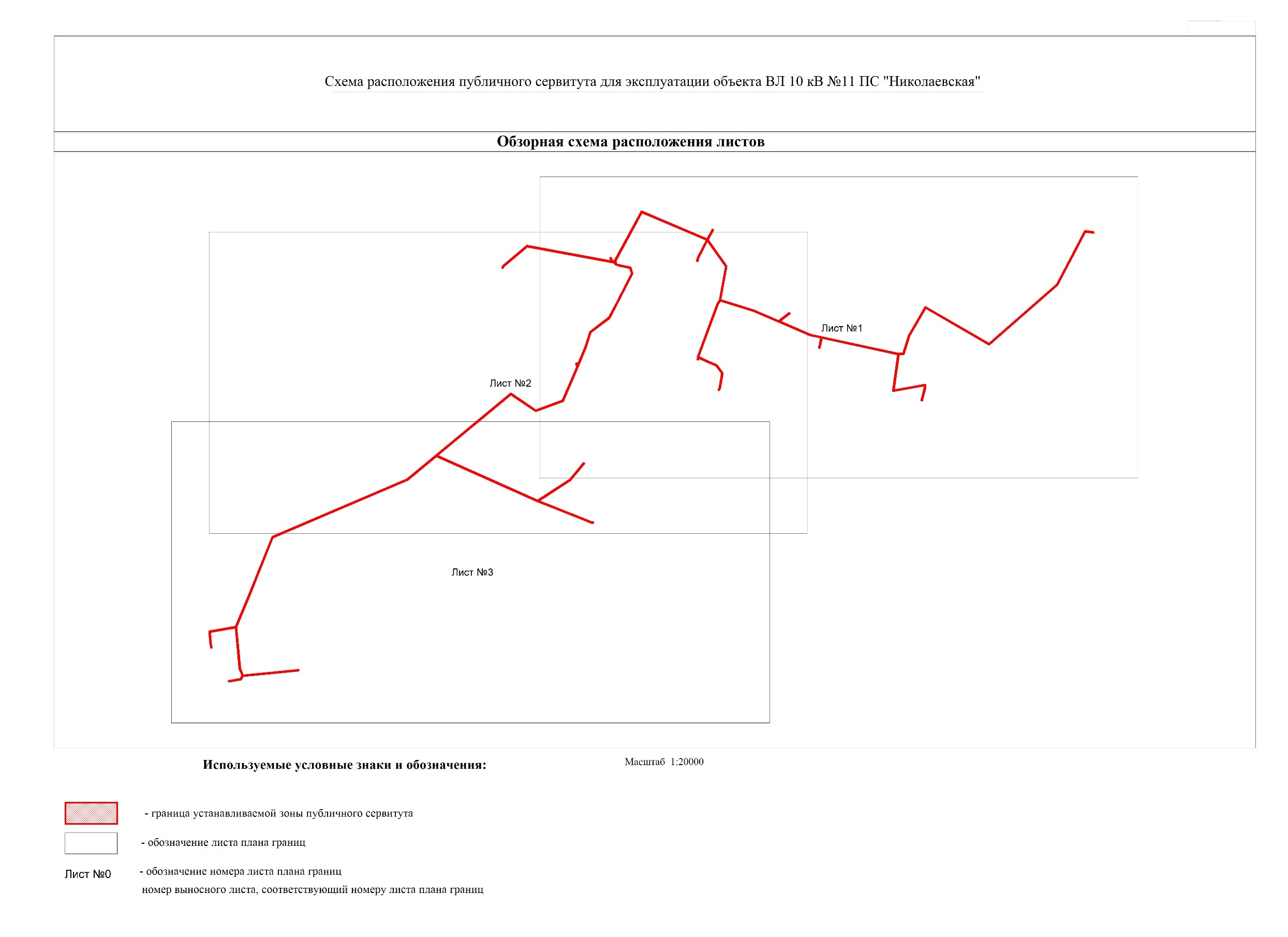 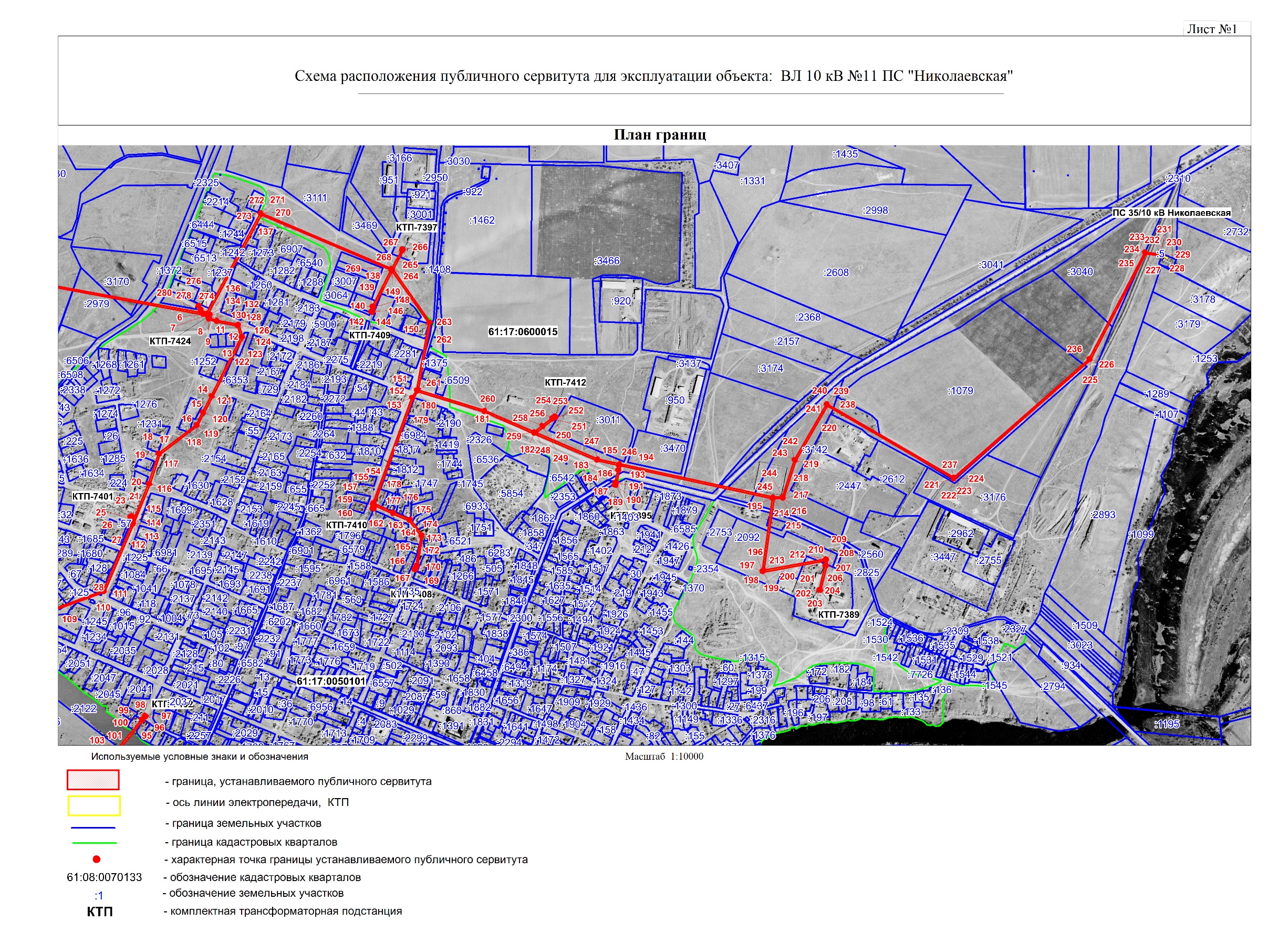 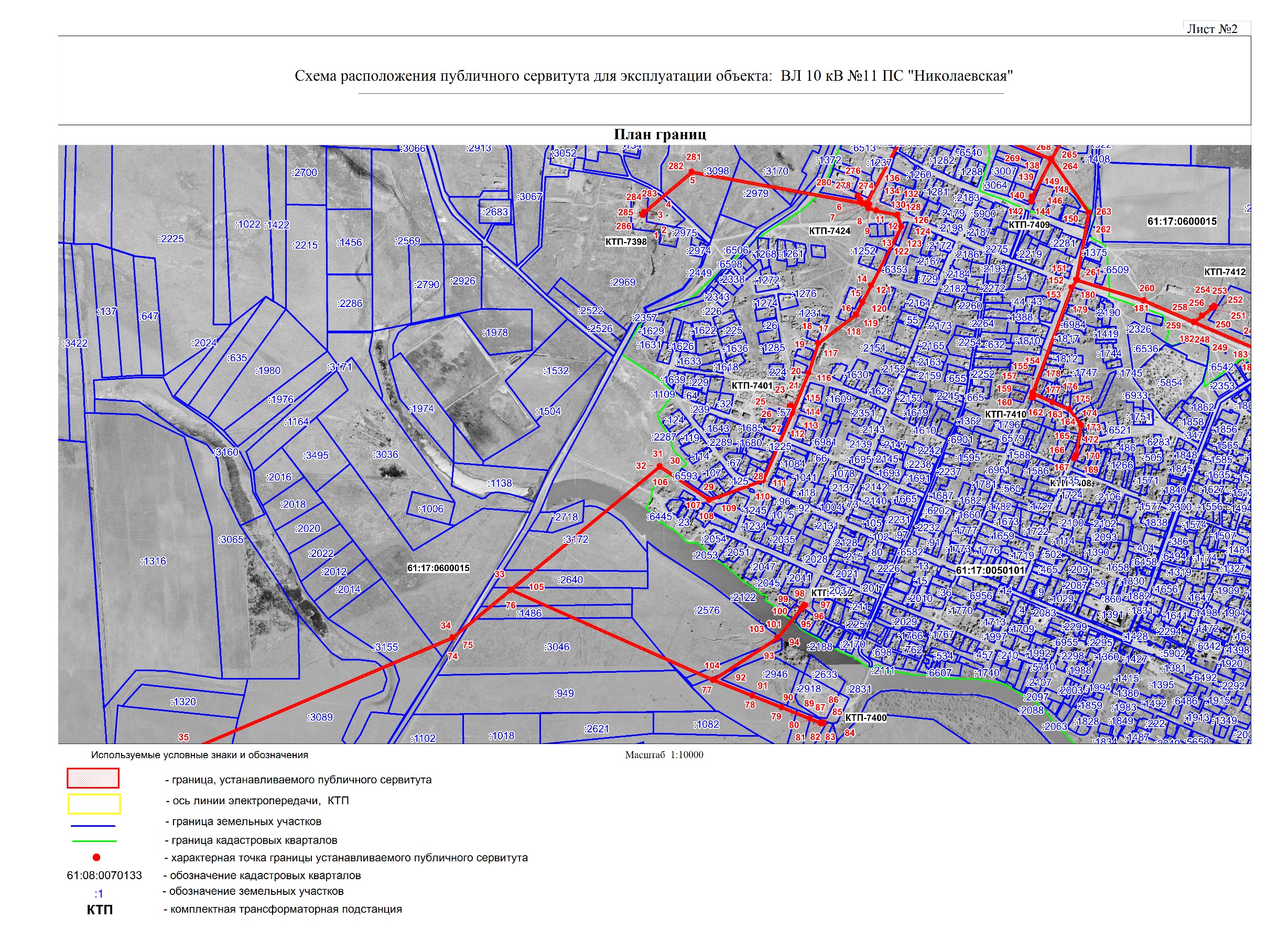 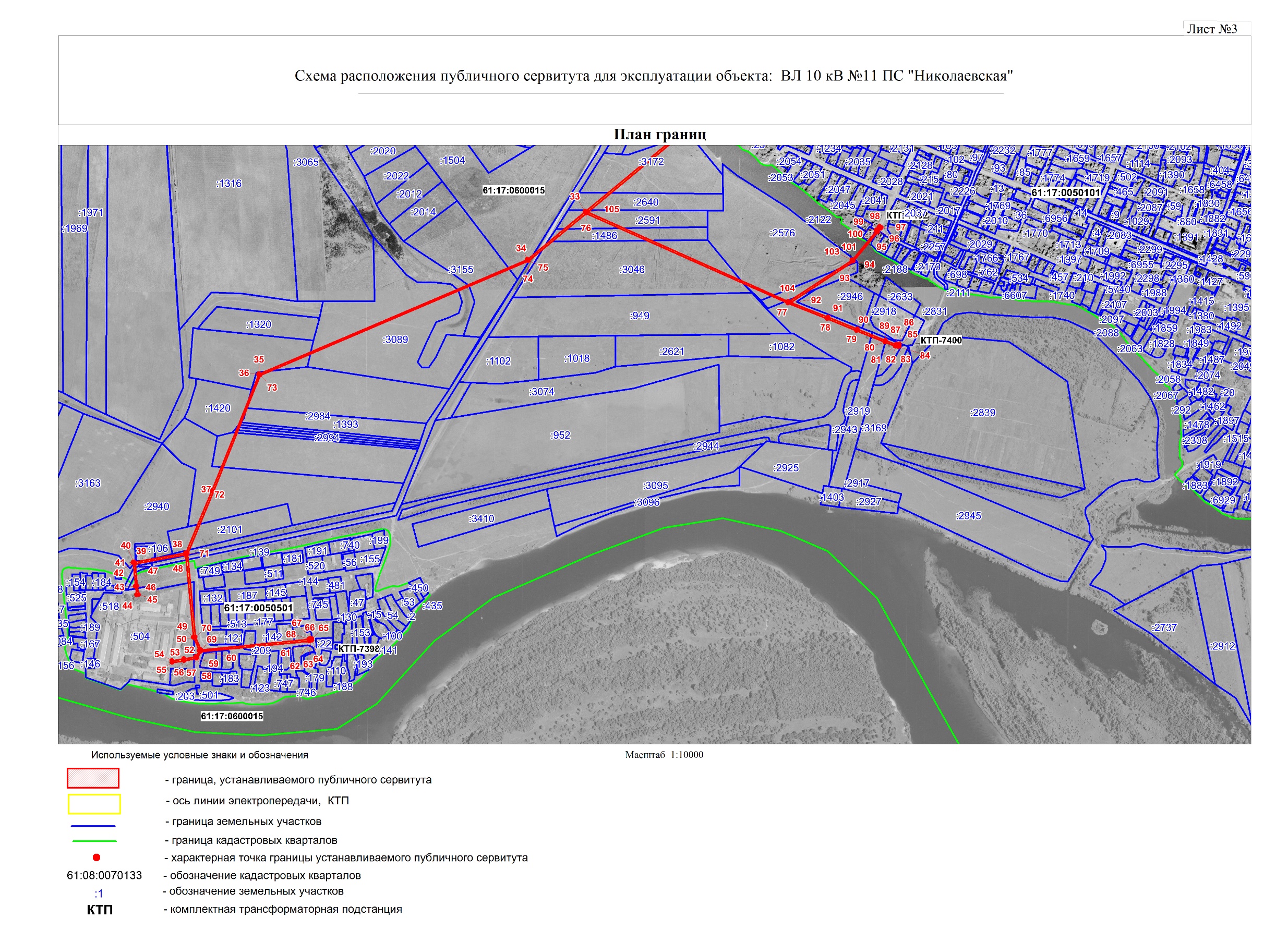 от _________г. Константиновскг. Константиновск    № ___________
№
п/пКадастровый номер земельного участкаАдрес или описание местоположения земельного участка161:17:0050101:1237Ростовская обл., р-н Константиновский, ст-ца Николаевская, ул. 8 Марта, 23261:17:0050101:1252установлено относительно ориентира, расположенного в границах участка. Почтовый адрес ориентира: Ростовская обл, р-н Константиновский, ст-ца Николаевская, ул 8 Марта,38361:17:0050101:1043установлено относительно ориентира, расположенного в границах участка. Почтовый адрес ориентира: Ростовская обл, р-н Константиновский, ст-ца Николаевская, ул Центральная,75461:17:0050101:103Ростовская область, р-н Константиновский, ст-ца Николаевская, ул Центральная, 77561:17:0050101:1028установлено относительно ориентира, расположенного в границах участка. Почтовый адрес ориентира: Ростовская обл, р-н Константиновский, ст-ца Николаевская, ул Центральная, 96-а661:17:0050101:1760Ростовская область, р-н Константиновский, ст-ца Николаевская, ул. Калинина, 88761:17:0050101:1809установлено относительно ориентира, расположенного в границах участка. Почтовый адрес ориентира: Ростовская обл., р-н Константиновский, ст-ца Николаевская, ул. Кирова, 58861:17:0050101:2283установлено относительно ориентира, расположенного в границах участка. Почтовый адрес ориентира: Ростовская обл, р-н Константиновский, ст-ца Николаевская, ул Степана Разина, 75961:17:0050101:1759установлено относительно ориентира, расположенного в границах участка. Почтовый адрес ориентира: Ростовская обл, р-н Константиновский, ст-ца Николаевская, ул Калинина, 861061:17:0050101:1763установлено относительно ориентира, расположенного в границах участка. Почтовый адрес ориентира: Ростовская обл, р-н Константиновский, ст-ца Николаевская, ул Калинина, 981161:17:0050501:197установлено относительно ориентира, расположенного в границах участка. Почтовый адрес ориентира: Ростовская обл., р-н Константиновский, х. Старая Станица, ул. Заречная, 251261:17:0050501:162установлено относительно ориентира, расположенного в границах участка. Почтовый адрес ориентира: Ростовская обл., р-н Константиновский, х. Старая Станица, ул. Заречная, 271361:17:0050501:142установлено относительно ориентира, расположенного в границах участка. Почтовый адрес ориентира: Ростовская обл, р-н Константиновский, х Старая Станица, ул Донская, 101461:17:0050501:106установлено относительно ориентира, расположенного в границах участка. Почтовый адрес ориентира: Ростовская обл, р-н Константиновский, х Старая Станица, ул Степная, 21561:17:0050101:2122установлено относительно ориентира, расположенного в границах участка. Почтовый адрес ориентира: Ростовская обл, р-н Константиновский, ст-ца Николаевская, ул Победы, 191661:17:0050101:2120установлено относительно ориентира, расположенного в границах участка. Почтовый адрес ориентира: Ростовская обл, р-н Константиновский, ст-ца Николаевская, ул Победы, 171761:17:0050101:6590Ростовская область, р-н Константиновский, ст-ца Николаевская, ул. Центральная, 79-а1861:17:0050101:2328установлено относительно ориентира, расположенного в границах участка. Почтовый адрес ориентира: Ростовская обл., р-н Константиновский, ст. Николаевская, ул. 8 Марта, 7а1961:17:0050101:1408установлено относительно ориентира, расположенного в границах участка. Почтовый адрес ориентира: Ростовская обл, р-н Константиновский, ст-ца Николаевская2061:17:0050101:6510Ростовская область, Константиновский район, ст-ца Николаевская, ул. Пролетарская, 232161:17:0050501:17установлено относительно ориентира, расположенного в границах участка. Почтовый адрес ориентира: Ростовская обл, р-н Константиновский, х Старая Станица, ул Заречная, 312261:17:0050501:504Ростовская область, Константиновский район, х. Старая Станица, ул. Школьная, дом 12361:17:0600015:3098Ростовская область, р-н Константиновский, 0,15 км западнее ст. Николаевской2461:17:0600015:2979Ростовская область, р-н Константиновский, ООО "Победа", бр.3,поле V к2561:17:0600015:2074установлено относительно ориентира, расположенного в границах участка. Почтовый адрес ориентира: Ростовская обл, р-н Константиновский, ООО "Победа"2661:17:0600015:2608установлено относительно ориентира, расположенного в границах участка. Почтовый адрес ориентира: Ростовская обл, р-н Константиновский, ООО "Победа" бр 2, поле- VIк, VIIк, Iк,бр 1, поле - VI2761:17:0600015:2357установлено относительно ориентира, расположенного в границах участка. Ориентир подъезд от а/д "г.Шахты-г.Цимлянск" к х.Старая Станица. Почтовый адрес ориентира: Ростовская обл, р-н Константиновский2861:17:0600015:3170Ростовская область, р-н Константиновский, 0,31 км северо-западнее ст. Николаевская2961:17:0600015:2092установлено относительно ориентира, расположенного в границах участка. Ориентир ООО "Победа". Почтовый адрес ориентира: Ростовская обл, р-н Константиновский3061:17:0600015:2092установлено относительно ориентира, расположенного в границах участка. Ориентир ООО "Победа". Почтовый адрес ориентира: Ростовская обл, р-н Константиновский3161:17:0600015:2825Ростовская область, Константиновский район, 15 м северо-восточнее ст.Николаевская3261:17:0600015:2970Ростовская область, р-н Константиновский, Ростовская область, 0,2 км севернее ст. Николаевская3361:17:0600015:2972Ростовская область, р-н Константиновский, в 1 км северо-западнее ст. Николаевской3461:17:0600015:1079установлено относительно ориентира, расположенного за пределами участка. Ориентир Ростовская обл, р-н Константиновский, ст-ца Николаевская, ООО "Победа", бригада 1, поле I. Участок находится примерно в 1,0 км от ориентира по направлению на северо-восток. Почтовый адрес ориентира: Ростовская область, Константиновский р-н, ст-ца Николаевская3561:17:0600015:1420установлено относительно ориентира, расположенного в границах участка. Почтовый адрес ориентира: Ростовская обл, р-н Константиновский, ООО "Победа", бригада 2, поле I3661:17:0600015:3410Ростовская область, Константиновский район, колхоз "Победа"3761:17:0600015:3089Ростовская область, р-н Константиновский, колхоз "Победа"3861:17:0600015:2994Ростовская область, р-н Константиновский, в границах ООО " Победа", бр 4, поле VII, бр 2 поле III3961:17:0600015:2990Ростовская область, р-н Константиновский, в границах ООО "Победа", бр 4, поле VII, бр 2 поле III4061:17:0600015:2989Ростовская область, р-н Константиновский, в границах ООО "Победа", бр 4, поле VII, бр 2 поле III4161:17:0600015:2984Ростовская область, р-н Константиновский, в границах ООО " Победа" ,бр 4,поле VII, бр 2 поле III4261:17:0600015:2969Ростовская область, р-н Константиновский, 0,5 км западнее ст. Николаевская4361:17:0600015:2640установлено относительно ориентира, расположенного за пределами участка. Ориентир ст. Николаевская. Участок находится примерно в от ориентира по направлению на Участок находится примерно в 1 км, по направлению на юго-запад от ориентира. Почтовый адрес ориентира: Ростовская область, р-н. Константиновский4461:17:0600015:2591установлено относительно ориентира, расположенного в границах участка. Почтовый адрес ориентира: Ростовская обл, р-н Константиновский, ООО "Победа" бр 1, поле VII4561:17:0600015:2578установлено относительно ориентира, расположенного в границах участка. Почтовый адрес ориентира: Ростовская обл, р-н Константиновский, ООО "Победа" бр 3, поле VIII4661:17:0600015:2576Ростовская обл., р-н Константиновский, ООО "Победа" бр 3, поле VIII4761:17:0600015:2101установлено относительно ориентира, расположенного в границах участка. Почтовый адрес ориентира: Ростовская область, Константиновский район, ООО "Победа"4861:17:0600015:1486установлено относительно ориентира, расположенного в границах участка. Почтовый адрес ориентира: Ростовская обл, р-н Константиновский, в границах ООО"Победа" бр 3, поле X4961:17:0600015:1393установлено относительно ориентира, расположенного в границах участка. Почтовый адрес ориентира: Ростовская обл, р-н Константиновский, в границах ООО "Победа", бр4,поле VII, бр 2 поле III5061:17:0600015:1338установлено относительно ориентира, расположенного в границах участка. Почтовый адрес ориентира: Ростовская обл, р-н Константиновский, ООО "Победа", бр 2, поле I, бр. 3, поле VI ,5161:17:0600015:2940Ростовская область, р-н Константиновский, 2,5 км юго-западнее ст. Николаевская5261:17:0600015:3046Ростовская область, Константиновский район, примерно в 0.5 км от ст. Николаевской по направлению на юго-запад5361:17:0600015:3040Ростовская область, р-н Константиновский, 1,3 км северо-восточнее ст.Николаевская5461:17:0600015:3172Ростовская область, р-н Константиновский, 0,1 км юго-западнее ст. Николаевская5561:17:0600015:1504установлено относительно ориентира, расположенного в границах участка. Почтовый адрес ориентира: Ростовская обл., р-н Константиновский, в границах ООО " Победа" бр. 2, поле III, бр.3, поле V5661:17:0600015:2641установлено относительно ориентира, расположенного за пределами участка. Ориентир ст. Николаевская. Участок находится примерно от ориентира по направлению на Участок находится примерно в 0,4 км, по направлению на север от ориентира. Почтовый адрес ориентира: Ростовская обл, р-н Константиновский5761:17:0600015:3155Ростовская область, р-н Константиновский5861:17:0600015:2310установлено относительно ориентира, расположенного за пределами участка. Ориентир ст.Николаевская. Участок находится примерно от ориентира по направлению на Участок находится примерно в 0,5 км, по направлению на северо-восток от ориентира. Почтовый адрес ориентира: Ростовская обл., р-н Константиновский5961:17:0600015:2796Ростовская область, Константиновский район, 0,2 км западнее ст.Николаевская6061:17:0600015:3142Ростовская область, р-н Константиновский, ООО "Победа"6161:17:0600015:132установлено относительно ориентира, расположенного за пределами участка. Ориентир Ростовская обл., р-н Константиновский, ст-ца Николаевская. Участок находится примерно в 0,2 км от ориентира по направлению на север. Почтовый адрес ориентира: Ростовская область, Константиновский р-н, ст-ца Николаевская6261:17:0600015:2919Ростовская область, Константиновский район, 0,2 км. южнее ст. НиколаевскойОПИСАНИЕ МЕСТОПОЛОЖЕНИЯ ГРАНИЦОПИСАНИЕ МЕСТОПОЛОЖЕНИЯ ГРАНИЦОПИСАНИЕ МЕСТОПОЛОЖЕНИЯ ГРАНИЦПубличный сервитут для эксплуатации объектаВЛ 10 кВ №11 ПС "Николаевская"(наименование объекта, местоположение границ которого описано (далее-объект)Раздел 1Публичный сервитут для эксплуатации объектаВЛ 10 кВ №11 ПС "Николаевская"(наименование объекта, местоположение границ которого описано (далее-объект)Раздел 1Публичный сервитут для эксплуатации объектаВЛ 10 кВ №11 ПС "Николаевская"(наименование объекта, местоположение границ которого описано (далее-объект)Раздел 1СведенияобобъектеСведенияобобъектеСведенияобобъекте№ п/пХарактеристики объекта Описание характеристик1231Местоположение объекта Ростовская область, Константиновский район2Площадь объекта ± величина погрешности определения площади (P ± P)71667кв.м ± 94кв.м3Иные характеристики объекта Публичный сервитут устанавливается в целях эксплуатациивоздушной линии электропередачи ВЛ 10 кВ №11 ПС "Николаевская"(согласно п.3 ст.3.6 №136-ФЗ от 25.10.2001 г. «О введении в действие Земельного кодекса Российской Федерации»). Срок установления публичного сервитута - сорок девять лет (согласно п.1 ст. 39.45 ЗК РФ).Правообладатель: Публичное акционерное общество"Россети Юг", ОГРН 1076164009096, ИНН 6164266561Контактная информация: 344002, Россия, г. Ростов-на-Дону,ул. Большая Садовая, 49, адрес электронной почты:office@rosseti-yug.ruОПИСАНИЕ МЕСТОПОЛОЖЕНИЯ ГРАНИЦПубличный сервитут для эксплуатации объекта ВЛ 10 кВ №11 ПС "Николаевская"(наименование объекта, местоположение границ которого описано (далее-объект)Раздел 2ОПИСАНИЕ МЕСТОПОЛОЖЕНИЯ ГРАНИЦПубличный сервитут для эксплуатации объекта ВЛ 10 кВ №11 ПС "Николаевская"(наименование объекта, местоположение границ которого описано (далее-объект)Раздел 2ОПИСАНИЕ МЕСТОПОЛОЖЕНИЯ ГРАНИЦПубличный сервитут для эксплуатации объекта ВЛ 10 кВ №11 ПС "Николаевская"(наименование объекта, местоположение границ которого описано (далее-объект)Раздел 2ОПИСАНИЕ МЕСТОПОЛОЖЕНИЯ ГРАНИЦПубличный сервитут для эксплуатации объекта ВЛ 10 кВ №11 ПС "Николаевская"(наименование объекта, местоположение границ которого описано (далее-объект)Раздел 2ОПИСАНИЕ МЕСТОПОЛОЖЕНИЯ ГРАНИЦПубличный сервитут для эксплуатации объекта ВЛ 10 кВ №11 ПС "Николаевская"(наименование объекта, местоположение границ которого описано (далее-объект)Раздел 2ОПИСАНИЕ МЕСТОПОЛОЖЕНИЯ ГРАНИЦПубличный сервитут для эксплуатации объекта ВЛ 10 кВ №11 ПС "Николаевская"(наименование объекта, местоположение границ которого описано (далее-объект)Раздел 2Сведения о местоположении границ объекта Сведения о местоположении границ объекта Сведения о местоположении границ объекта Сведения о местоположении границ объекта Сведения о местоположении границ объекта Сведения о местоположении границ объекта 1. Система координат  МСК-61, зона 21. Система координат  МСК-61, зона 21. Система координат  МСК-61, зона 21. Система координат  МСК-61, зона 21. Система координат  МСК-61, зона 21. Система координат  МСК-61, зона 22. Сведения о характерных точках границ объекта 2. Сведения о характерных точках границ объекта 2. Сведения о характерных точках границ объекта 2. Сведения о характерных точках границ объекта 2. Сведения о характерных точках границ объекта 2. Сведения о характерных точках границ объекта Обозначение характерных точекграницКоординаты, мКоординаты, мМетод определения координатхарактерной точкиСредняя квадратическая погрешность положения характерной точки (Mt), мОписание обозначения точки на местности (при наличии)Обозначение характерных точекграницХYМетод определения координатхарактерной точкиСредняя квадратическая погрешность положения характерной точки (Mt), мОписание обозначения точки на местности (при наличии)112345611465469.592337828.73Аналитический метод0,1-22465468.172337834.04Аналитический метод0,1-33465470.962337834.86Аналитический метод0,1-44465477.682337838.28Аналитический метод0,1-55465604.182337987.67Аналитический метод0,1-66465504.512338529.51Аналитический метод0,1-77465502.872338538.83Аналитический метод0,1-88465490.672338546.29Аналитический метод0,1-99465489.732338547.26Аналитический метод0,1-1010465489.482338547.81Аналитический метод0,1-1111465481.582338572.89Аналитический метод0,1-1212465468.602338638.07Аналитический метод0,1-1313465433.802338649.60Аналитический метод0,1-1414465247.292338554.58Аналитический метод0,1-1515465195.222338526.39Аналитический метод0,1-1616465155.952338507.00Аналитический метод0,1-1717465065.152338387.50Аналитический метод0,1-1818465064.332338386.78Аналитический метод0,1-1919465063.832338386.55Аналитический метод0,1-2020464968.982338355.07Аналитический метод0,1-2121464852.552338307.18Аналитический метод0,1-2222464861.492338305.05Аналитический метод0,1-2323464862.152338304.82Аналитический метод0,1-2424464866.482338302.81Аналитический метод0,1-2525464862.972338296.74Аналитический метод0,1-2626464859.532338298.32Аналитический метод0,1-2727464841.532338302.61Аналитический метод0,1-2828464629.592338211.84Аналитический метод0,1-2929464567.952338042.58Аналитический метод0,1-3030464673.672337886.56Аналитический метод0,1-3131464674.042337885.19Аналитический метод0,1-3232464673.412337883.44Аналитический метод0,1-3333464281.662337409.51Аналитический метод0,1-3434464129.832337225.68Аналитический метод0,1-3535463765.462336372.67Аналитический метод0,1-3636463764.102336371.50Аналитический метод0,1-3737463394.612336222.46Аналитический метод0,1-3838463196.742336139.96Аналитический метод0,1-3939463167.722335975.44Аналитический метод0,1-4040463167.402335974.55Аналитический метод0,1-4141463166.392335973.54Аналитический метод0,1-4242463164.782335973.18Аналитический метод0,1-4343463089.792335979.53Аналитический метод0,1-4444463062.972335984.24Аналитический метод0,1-4545463063.922335989.65Аналитический метод0,1-4646463090.622335984.97Аналитический метод0,1-4747463162.742335978.87Аналитический метод0,1-4848463191.062336139.46Аналитический метод0,1-4949462928.062336164.75Аналитический метод0,1-5050462927.222336164.97Аналитический метод0,1-5151462886.442336182.76Аналитический метод0,1-5252462866.822336171.53Аналитический метод0,1-5353462859.892336134.05Аналитический метод0,1-5454462854.142336095.76Аналитический метод0,1-5555462848.702336096.57Аналитический метод0,1-5656462854.472336135.01Аналитический метод0,1-5757462861.652336173.79Аналитический метод0,1-5858462861.972336174.66Аналитический метод0,1-5959462862.992336175.67Аналитический метод0,1-6060462883.672336187.51Аналитический метод0,1-6161462916.862336532.47Аналитический метод0,1-6262462917.042336533.22Аналитический метод0,1-6363462918.742336537.51Аналитический метод0,1-6464462918.802336540.74Аналитический метод0,1-6565462924.302336540.69Аналитический метод0,1-6666462924.232336536.91Аналитический метод0,1-6767462924.042336535.95Аналитический метод0,1-6868462922.302336531.56Аналитический метод0,1-6969462889.202336187.56Аналитический метод0,1-7070462929.022336170.18Аналитический метод0,1-7171463193.872336144.72Аналитический метод0,1-7272463392.532336227.55Аналитический метод0,1-7373463760.992336376.17Аналитический метод0,1-7474464124.932337228.21Аналитический метод0,1-7575464125.332337228.88Аналитический метод0,1-7676464276.342337411.70Аналитический метод0,1-7777463990.222338053.78Аналитический метод0,1-7878463940.412338179.11Аналитический метод0,1-7979463903.112338271.78Аналитический метод0,1-8080463867.032338361.82Аналитический метод0,1-8181463853.982338394.92Аналитический метод0,1-8282463853.062338397.24Аналитический метод0,1-8383463852.972338397.95Аналитический метод0,1-8484463852.522338404.02Аналитический метод0,1-8585463852.652338407.06Аналитический метод0,1-8686463859.652338407.06Аналитический метод0,1-8787463858.492338398.37Аналитический метод0,1-8888463859.082338396.93Аналитический метод0,1-8989463872.142338363.84Аналитический метод0,1-9090463908.222338273.83Аналитический метод0,1-9191463945.512338181.14Аналитический метод0,1-9292463993.372338060.74Аналитический метод0,1-9393464123.702338260.52Аналитический метод0,1-9494464124.252338261.14Аналитический метод0,1-9595464217.372338337.89Аналитический метод0,1-9696464218.822338339.08Аналитический метод0,1-9797464227.952338348.13Аналитический метод0,1-9898464230.762338350.01Аналитический метод0,1-9999464233.892338344.60Аналитический метод0,1-100100464231.392338342.92Аналитический метод0,1-101101464222.722338335.20Аналитический метод0,1-102102464220.842338333.63Аналитический метод0,1-103103464128.072338257.17Аналитический метод0,1-104104463995.892338054.54Аналитический метод0,1-105105464280.252337416.43Аналитический метод0,1-106106464667.852337885.35Аналитический метод0,1-107107464562.502338040.83Аналитический метод0,1-108108464562.132338042.21Аналитический метод0,1-109109464562.302338043.15Аналитический метод0,1-110110464625.032338215.27Аналитический метод0,1-111111464626.332338216.43Аналитический метод0,1-112112464839.352338307.64Аналитический метод0,1-113113464841.052338308.37Аналитический метод0,1-114114464841.712338308.64Аналитический метод0,1-115115464843.422338309.37Аналитический метод0,1-116116464967.152338360.26Аналитический метод0,1-117117465061.292338391.50Аналитический метод0,1-118118465151.972338510.84Аналитический метод0,1-119119465152.942338511.64Аналитический метод0,1-120120465192.742338531.30Аналитический метод0,1-121121465244.762338559.47Аналитический метод0,1-122122465432.332338655.03Аналитический метод0,1-123123465433.582338655.33Аналитический метод0,1-124124465434.442338655.19Аналитический метод0,1-125125465471.852338642.79Аналитический метод0,1-126126465472.362338642.56Аналитический метод0,1-127127465473.362338641.55Аналитический метод0,1-128128465473.682338640.72Аналитический метод0,1-129129465486.942338574.12Аналитический метод0,1-130130465494.422338550.44Аналитический метод0,1-131131465501.492338546.12Аналитический метод0,1-132132465501.052338548.45Аналитический метод0,1-133133465500.022338551.37Аналитический метод0,1-134134465505.312338552.80Аналитический метод0,1-135135465506.412338549.70Аналитический метод0,1-136136465507.362338544.73Аналитический метод0,1-137137465821.252338714.10Аналитический метод0,1-138138465646.312339125.64Аналитический метод0,1-139139465531.452339067.28Аналитический метод0,1-140140465529.692339066.39Аналитический метод0,1-141141465529.022339066.12Аналитический метод0,1-142142465516.472339063.68Аналитический метод0,1-143143465513.262339062.31Аналитический метод0,1-144144465510.512339067.90Аналитический метод0,1-145145465514.342339069.54Аналитический метод0,1-146146465514.912339069.72Аналитический метод0,1-147147465527.402339071.39Аналитический метод0,1-148148465528.972339072.19Аналитический метод0,1-149149465642.372339129.81Аналитический метод0,1-150150465478.022339245.70Аналитический метод0,1-151151465265.192339206.90Аналитический метод0,1-152152465241.872339192.26Аналитический метод0,1-153153465241.362339192.00Аналитический метод0,1-154154464906.992339068.62Аналитический метод0,1-155155464904.722339067.78Аналитический метод0,1-156156464904.012339067.68Аналитический метод0,1-157157464891.862339067.17Аналитический метод0,1-158158464889.102339066.36Аналитический метод0,1-159159464887.302339073.11Аналитический метод0,1-160160464890.372339074.04Аналитический метод0,1-161161464891.442339074.18Аналитический метод0,1-162162464899.352339074.03Аналитический метод0,1-163163464872.662339132.44Аналитический метод0,1-164164464850.762339184.62Аналитический метод0,1-165165464802.452339221.21Аналитический метод0,1-166166464708.972339205.19Аналитический метод0,1-167167464699.172339200.41Аналитический метод0,1-168168464695.562339199.21Аналитический метод0,1-169169464694.142339204.50Аналитический метод0,1-170170464697.242339205.56Аналитический метод0,1-171171464706.902339210.31Аналитический метод0,1-172172464707.652339210.55Аналитический метод0,1-173173464803.162339226.87Аналитический метод0,1-174174464804.822339226.31Аналитический метод0,1-175175464854.672339188.56Аналитический метод0,1-176176464855.552339187.43Аналитический метод0,1-177177464877.722339134.61Аналитический метод0,1-178178464905.452339073.90Аналитический метод0,1-179179465239.192339197.07Аналитический метод0,1-180180465260.932339210.71Аналитический метод0,1-181181465195.802339422.78Аналитический метод0,1-182182465127.302339581.45Аналитический метод0,1-183183465041.942339781.06Аналитический метод0,1-184184465041.782339781.56Аналитический метод0,1-185185465027.182339849.26Аналитический метод0,1-186186465012.012339846.44Аналитический метод0,1-187187464973.022339838.29Аналитический метод0,1-188188464971.082339837.89Аналитический метод0,1-189189464963.752339835.76Аналитический метод0,1-190190464962.042339842.52Аналитический метод0,1-191191464969.662339843.20Аналитический метод0,1-192192464971.902339843.67Аналитический метод0,1-193193465010.982339851.84Аналитический метод0,1-194194465026.012339854.64Аналитический метод0,1-195195464921.662340337.61Аналитический метод0,1-196196464691.242340305.44Аналитический метод0,1-197197464689.872340305.81Аналитический метод0,1-198198464688.862340306.82Аналитический метод0,1-199199464688.542340308.68Аналитический метод0,1-200200464724.042340505.93Аналитический метод0,1-201201464708.912340505.35Аналитический метод0,1-202202464632.992340486.43Аналитический метод0,1-203203464632.212340486.35Аналитический метод0,1-204204464629.012340486.50Аналитический метод0,1-205205464629.132340491.99Аналитический метод0,1-206206464632.052340491.87Аналитический метод0,1-207207464707.852340510.76Аналитический метод0,1-208208464708.412340510.84Аналитический метод0,1-209209464727.352340511.55Аналитический метод0,1-210210464728.732340511.18Аналитический метод0,1-211211464729.732340510.18Аналитический метод0,1-212212464730.062340508.31Аналитический метод0,1-213213464694.622340311.44Аналитический метод0,1-214214464921.062340343.08Аналитический метод0,1-215215464921.082340371.22Аналитический метод0,1-216216464921.442340372.60Аналитический метод0,1-217217464922.452340373.60Аналитический метод0,1-218218464922.982340373.84Аналитический метод0,1-219219465042.132340412.27Аналитический метод0,1-220220465215.432340512.58Аналитический метод0,1-221221464983.442340913.19Аналитический метод0,1-222222464983.072340914.57Аналитический метод0,1-223223464983.442340915.94Аналитический метод0,1-224224464983.752340916.38Аналитический метод0,1-225225465360.812341347.94Аналитический метод0,1-226226465361.612341348.56Аналитический метод0,1-227227465697.682341524.38Аналитический метод0,1-228228465691.252341573.70Аналитический метод0,1-229229465690.382341575.41Аналитический метод0,1-230230465695.502341577.48Аналитический метод0,1-231231465696.372341575.76Аналитический метод0,1-232232465696.642341574.88Аналитический метод0,1-233233465703.402341522.83Аналитический метод0,1-234234465703.042341521.46Аналитический метод0,1-235235465701.932341520.40Аналитический метод0,1-236236465364.622341343.93Аналитический метод0,1-237237464989.192340914.24Аналитический метод0,1-238238465221.572340512.95Аналитический метод0,1-239239465221.942340511.57Аналитический метод0,1-240240465221.572340510.20Аналитический метод0,1-241241465220.562340509.19Аналитический метод0,1-242242465044.622340407.36Аналитический метод0,1-243243465044.092340407.12Аналитический метод0,1-244244464926.572340369.22Аналитический метод0,1-245245464926.562340340.98Аналитический метод0,1-246246465031.992339853.03Аналитический метод0,1-247247465047.102339782.98Аналитический метод0,1-248248465130.552339587.84Аналитический метод0,1-249249465148.392339610.13Аналитический метод0,1-250250465172.222339641.18Аналитический метод0,1-251251465173.332339642.62Аналитический метод0,1-252252465177.782339650.32Аналитический метод0,1-253253465180.172339651.95Аналитический метод0,1-254254465183.302339646.54Аналитический метод0,1-255255465181.562339645.34Аналитический метод0,1-256256465178.092339639.87Аналитический метод0,1-257257465176.562339637.83Аналитический метод0,1-258258465152.702339606.72Аналитический метод0,1-259259465133.012339582.11Аналитический метод0,1-260260465201.022339424.54Аналитический метод0,1-261261465266.082339212.65Аналитический метод0,1-262262465478.662339251.36Аналитический метод0,1-263263465480.242339250.86Аналитический метод0,1-264264465647.872339132.66Аналитический метод0,1-265265465706.072339164.54Аналитический метод0,1-266266465710.462339166.77Аналитический метод0,1-267267465713.082339161.93Аналитический метод0,1-268268465708.602339159.65Аналитический метод0,1-269269465651.202339128.21Аналитический метод0,1-270270465827.292338713.95Аналитический метод0,1-271271465827.512338712.87Аналитический метод0,1-272272465827.142338711.49Аналитический метод0,1-273273465826.072338710.45Аналитический метод0,1-274274465508.422338539.05Аналитический метод0,1-275275465509.712338531.67Аналитический метод0,1-276276465521.322338524.35Аналитический метод0,1-277277465534.072338517.57Аналитический метод0,1-278278465531.492338512.72Аналитический метод0,1-279279465518.472338519.64Аналитический метод0,1-280280465511.062338524.32Аналитический метод0,1-281281465609.872337986.89Аналитический метод0,1-282282465609.222337985.11Аналитический метод0,1-283283465481.522337834.30Аналитический метод0,1-284284465480.672337833.63Аналитический метод0,1-285285465473.232337829.84Аналитический метод0,1-286286465472.762337829.66Аналитический метод0,1-11465469.592337828.73Аналитический метод0,1-3. Сведения о характерных точках части (частей) границы объекта3. Сведения о характерных точках части (частей) границы объекта3. Сведения о характерных точках части (частей) границы объекта3. Сведения о характерных точках части (частей) границы объекта3. Сведения о характерных точках части (частей) границы объекта3. Сведения о характерных точках части (частей) границы объекта3. Сведения о характерных точках части (частей) границы объектаОбозначение характерных точек части границыОбозначение характерных точек части границыКоординаты, мКоординаты, мМетод определения координатхарактерной точкиСредняя квадратическая погрешность положения характерной точки (Mt), мОписание обозначения точки на местности (при наличии)Обозначение характерных точек части границыОбозначение характерных точек части границыХYМетод определения координатхарактерной точкиСредняя квадратическая погрешность положения характерной точки (Mt), мОписание обозначения точки на местности (при наличии)1123456Часть №-Часть №-------------